Nghiên cứu về bầu khí quyển của Trái đấtChúng ta sống tại đáy của một biển không khí gọi là bầu khí quyển. Bầu khí quyển bao quanh những phần rắn và lỏng của Trái đất - đất và nước - nhưng thực sự chỉ là một phần thôi. Nhưng bầu khí quyển không luôn luôn ở đó. Cách đây khoảng 4 tỉ năm, Trái đất chưa phát triển lớp vỏ khí quyển mà tất cả sự sống phụ thuộc vào như ngày nay. Không có bầu trời trong xanh biểu thị cho ngày, và những vì sao cũng không tỏa sáng lấp lánh vào ban đêm, do đó có rất ít không khí để có thể bắt được và tỏa ánh sáng của chúng. 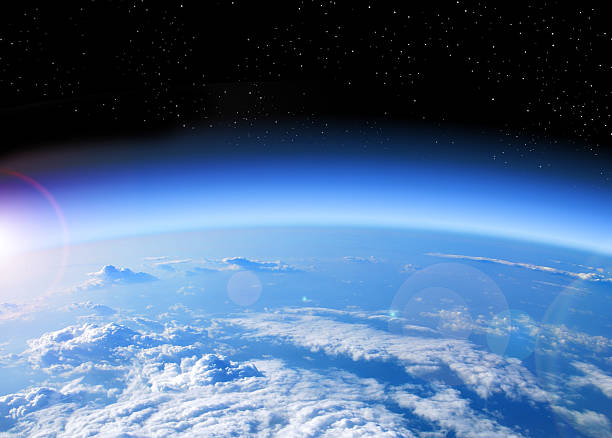 Để hiểu rõ hơn Cục Thông tin KH&CN quốc gia xin giới thiệu một số bài nghiên cứu đã được xuất bản chính thức và các bài viết được chấp nhận đăng trên những cơ sở dữ liệu học thuật chính thống.Sciencedirect 1. The Earth's atmosphere – A stable isotope perspective and reviewApplied Geochemistry 6 June 2022 Volume 143 (Cover date: August 2022) Article 105355Jochen HoefsRussell Harmonhttps://www.sciencedirect.com/science/article/pii/S0883292722001597/pdfft?md5=982e460231ea169d2442e9b1f13fe55a&pid=1-s2.0-S0883292722001597-main.pdf2. Occurrence of persistent organic pollutants (POPs) in the atmosphere of South Korea: A reviewEnvironmental Pollution 7 June 2022 Volume 307 (Cover date: 15 August 2022) Article 119586Shahabaldin RezaniaAmirreza TalaiekhozaniMohammadreza Kamalihttps://www.sciencedirect.com/science/article/pii/S0269749122008004/pdfft?md5=028f560d51d40df9e5a13d9bc8a9368f&pid=1-s2.0-S0269749122008004-main.pdf3. Model for Nitric oxide and its dayglow emission in the martian upper atmosphere using NGIMS/MAVEN measured neutral and ion densitiesIcarus 9 April 2022 Volume 382 (Cover date: August 2022) Article 115010Susarla RaghuramAnil BhardwajManeesha Dharwanhttps://www.sciencedirect.com/science/article/pii/S0019103522001269/pdfft?md5=4b2e5b6fa893c37005f8cd42fdd3b5a1&pid=1-s2.0-S0019103522001269-main.pdf4. Molecular characteristics, sources and influencing factors of isoprene and monoterpenes secondary organic aerosol tracers in the marine atmosphere over the Arctic OceanScience of The Total Environment 8 September 2022 Volume 853 (Cover date: 20 December 2022) Article 158645Chengge HuZexun WeiZhouqing Xiehttps://www.sciencedirect.com/science/article/pii/S0048969722057448/pdfft?md5=ca35d17111c62012a3bf806cd19dcb7a&pid=1-s2.0-S0048969722057448-main.pdf5. Raman scattering in the earth’s atmosphere, part I: Optical propertiesJournal of Quantitative Spectroscopy and Radiative Transfer 21 July 2022 Volume 291 (Cover date: November 2022) Article 108328Suniti Sanghavihttps://www.sciencedirect.com/science/article/pii/S0022407322002631/pdfft?md5=35884b0423bff24dab9b00e9b86fdecb&pid=1-s2.0-S0022407322002631-main.pdf6. Ionization effect in the Earth’s atmosphere due to cosmic rays during the GLE # 71 on 17 May 2012Advances in Space Research 11 February 2022 Volume 69, Issue 7 (Cover date: 1 April 2022) Pages 2893-2901Susanna PätsiAlexander Mishevhttps://www.sciencedirect.com/science/article/pii/S0273117722000904/pdfft?md5=e9877e2eb0578b34ed5f5b0f5c4895a7&pid=1-s2.0-S0273117722000904-main.pdf7. Modeling of the electrical interaction between desert dust particles and the Earth’s atmosphereJournal of Aerosol Science 28 June 2022 Volume 165 (Cover date: September 2022) Article 106044Sotirios A. MalliosVasiliki DaskalopoulouVassilis Amiridishttps://www.sciencedirect.com/science/article/pii/S0021850222000829/pdfft?md5=ba16a968ec161c746633121b3981b5fe&pid=1-s2.0-S0021850222000829-main.pdf8. Gaussian processes retrieval of crop traits in Google Earth Engine based on Sentinel-2 top-of-atmosphere dataRemote Sensing of Environment 4 March 2022 Volume 273 (Cover date: May 2022) Article 112958José EstévezMatías Salinero-DelgadoJochem Verrelsthttps://www.sciencedirect.com/science/article/pii/S0034425722000724/pdfft?md5=6de09e3819b3cbc9d2ab40ca4352e1a3&pid=1-s2.0-S0034425722000724-main.pdf9. Soil–atmosphere interaction in earth structuresJournal of Rock Mechanics and Geotechnical Engineering10 December 2021 Volume 14, Issue 1 (Cover date: February 2022) Pages 35-49Yujun Cuihttps://www.sciencedirect.com/science/article/pii/S1674775521001785/pdfft?md5=bf03760a1a69530b430fd361b815a3db&pid=1-s2.0-S1674775521001785-main.pdf10. Nitric oxide vibrationally excited levels and controlling processes in the Earth’s upper atmosphere during the daytimeAdvances in Space Research 20 October 2021 Volume 69, Issue 2 (Cover date: 15 January 2022) Pages 905-914Abdelaaziz BouzianeMohammed Amin FerdiMourad Djeblihttps://www.sciencedirect.com/science/article/pii/S0273117721007791/pdfft?md5=7146245c1120a04a5eb222a2bfa97332&pid=1-s2.0-S0273117721007791-main.pdf11. Earth-like thermal and dynamical coupling processes in the Martian climate systemEarth-Science Reviews 15 April 2022 Volume 229 (Cover date: June 2022) Article 104023Zhaopeng WuTao LiJun Cuihttps://www.sciencedirect.com/science/article/pii/S0012825222001076/pdfft?md5=735b38b1b82e47e9f98f50c80dc56748&pid=1-s2.0-S0012825222001076-main.pdf12. Evanescent acoustic-gravity waves in a rotating stratified atmosphereAdvances in Space Research 29 October 2021 Volume 69, Issue 3 (Cover date: 1 February 2022) Pages 1272-1280Oleg CheremnykhTamaz KaladzeSerhiy Cheremnykhhttps://www.sciencedirect.com/science/article/pii/S0273117721008103/pdfft?md5=5a389730f1942bee9fe93487704bddf9&pid=1-s2.0-S0273117721008103-main.pdf13. Measurements of natural radiation with an MDU Liulin type device at ground and in the atmosphere at various conditions in the Arctic regionRadiation Measurements 20 April 2022 Volume 154 (Cover date: June 2022) Article 106757Alexander MishevAlexandros BiniosPasi Lakkalahttps://www.sciencedirect.com/science/article/pii/S1350448722000518/pdfft?md5=31b4aa9709b12fb363761f8912bbcc71&pid=1-s2.0-S1350448722000518-main.pdf14. Q-SAT for atmosphere and gravity field detection: Design, mission and preliminary resultsActa Astronautica 3 July 2022 Volume 198 (Cover date: September 2022) Pages 521-530Wang ZhaokuiHan DapengZhang Yulinhttps://www.sciencedirect.com/science/article/pii/S0094576522003253/pdfft?md5=a5a33157bf859e441add3b833543a7ac&pid=1-s2.0-S0094576522003253-main.pdf15. Thermal state of earth's mantle during accretionPhysics of the Earth and Planetary Interiors 19 August 2022 Volume 331 (Cover date: October 2022) Article 106925Jafar Arkani-HamedJames H. Robertshttps://www.sciencedirect.com/science/article/pii/S0031920122000863/pdfft?md5=4358de5b7ca61fcd4ff5447ac7c2702c&pid=1-s2.0-S0031920122000863-main.pdf16. Estimate of the source parameters of terrestrial gamma-ray flashes observed at low-Earth-orbit satellitesJournal of Atmospheric and Solar-Terrestrial Physics 14 July 2022 Volume 237 (Cover date: 1 October 2022) Article 105920Vadim SurkovVyacheslav Pilipenkohttps://www.sciencedirect.com/science/article/pii/S1364682622000931/pdfft?md5=086546395f62220afa544227396868b8&pid=1-s2.0-S1364682622000931-main.pdf17. Recent development of intake devices for atmosphere-breathing electric propulsion systemProgress in Aerospace Sciences 15 July 2022 Volume 133 (Cover date: 1 August 2022) Article 100848Jianjun WuPeng ZhengHaibin Tanghttps://www.sciencedirect.com/science/article/pii/S0376042122000409/pdfft?md5=be3d78717160cc4e10b9c861a22b6737&pid=1-s2.0-S0376042122000409-main.pdf18. On the high percentage of occurrence of type-B 150-km echoes during the year 2019 and its relationship with mesospheric semi-diurnal tide and stratospheric ozoneAdvances in Space Research 30 August 2021 Volume 69, Issue 1 (Cover date: 1 January 2022) Pages 80-95Reetambhara DuttaS. SridharanC. Y. Yatinihttps://www.sciencedirect.com/science/article/pii/S0273117721006815/pdfft?md5=15b4baaffb2085dbac55e51d81cf50bf&pid=1-s2.0-S0273117721006815-main.pdf19. Global tectonics and oxygenation events drove the Earth-scale phosphorus cycleEarth-Science Reviews 27 August 2022 Volume 233 (Cover date: October 2022) Article 104166Chao MaYanjie TangJifeng Yinghttps://www.sciencedirect.com/science/article/pii/S0012825222002501/pdfft?md5=9534e957d74a2df3be6d74f269b1004f&pid=1-s2.0-S0012825222002501-main.pdf20. Long duration flights in Venus’ atmosphere using passive solar hot air balloonsActa Astronautica 6 November 2021 Volume 191 (Cover date: February 2022) Pages 160-168Tristan K. SchulerDaniel C. BowmanJekan Thangavelauthamhttps://www.sciencedirect.com/science/article/pii/S0094576521005725/pdfft?md5=11a6a1a4ca799cc37407221359c09ac2&pid=1-s2.0-S0094576521005725-main.pdf21. Exosphere-mediated migration of volatile species on airless bodies across the solar systemIcarus25 May 2022 Volume 384 (Cover date: 15 September 2022) Article 115092Jordan K. SteckloffDavid GoldsteinParvathy Premhttps://www.sciencedirect.com/science/article/pii/S0019103522002019/pdfft?md5=ac652216b9ff16e8527965a9ebadf6db&pid=1-s2.0-S0019103522002019-main.pdf22. Effects of mercury surface temperature on the sodium abundance in its exospherePlanetary and Space Science 10 December 2021 Volume 212 (Cover date: March 2022) Article 105397E. RogniniA. MuraV. Galluzzihttps://www.sciencedirect.com/science/article/pii/S0032063321002361/pdfft?md5=2b49476c43fb083d92bc0aa5818a4403&pid=1-s2.0-S0032063321002361-main.pdf23. Seasonal variations of Mg and Ca in the exosphere of MercuryIcarus 7 May 2022 Volume 384 (Cover date: 15 September 2022) Article 115081J. -Y. ChaufrayF. LeblancS. Aizawahttps://www.sciencedirect.com/science/article/pii/S0019103522001907/pdfft?md5=9023d4628d85a132586d1152755d51ba&pid=1-s2.0-S0019103522001907-main.pdf24. A lingering local exosphere created by a gas plume of a lunar landerIcarus 21 December 2021 Volume 376 (Cover date: April 2022) Article 114857W. M. FarrellP. PremM. Bennahttps://www.sciencedirect.com/science/article/pii/S0019103521004966/pdfft?md5=3759d80b1b76f791a42e7be8c67ba493&pid=1-s2.0-S0019103521004966-main.pdf25. Orbit-localised thermosphere density prediction using a Kalman filter based calibration of empirical modelsActa Astronautica 10 May 2022 Volume 197 (Cover date: August 2022) Pages 6-13George Bowdenhttps://www.sciencedirect.com/science/article/pii/S0094576522002016/pdfft?md5=3e296adcf9f83d44d5ae425225365a44&pid=1-s2.0-S0094576522002016-main.pdf26. MAVEN/NGIMS wind observations in the martian thermosphere during the 2018 planet encircling dust eventIcarus 1 April 2022 Volume 382 (Cover date: August 2022) Article 115006K. J. RoetenS. W. BougherM. K. Elrodhttps://www.sciencedirect.com/science/article/pii/S0019103522001221/pdfft?md5=2408b6f59a409ab10f3cbd272120eaa4&pid=1-s2.0-S0019103522001221-main.pdf27. Full-wave anelastic and compressible Fourier methods for gravity waves in the thermosphereWave Motion 1 February 2022 Volume 110 (Cover date: March 2022) Article 102894H. K. KnightD. BroutmanS. D. Eckermannhttps://www.sciencedirect.com/science/article/pii/S0165212522000075/pdfft?md5=727a09ec1464b76881f3390fba5ca249&pid=1-s2.0-S0165212522000075-main.pdf28. Venus mountain waves in the upper atmosphere simulated by a time-invariant linear full-wave spectral modelIcarus 3 February 2022 Volume 377 (Cover date: 1 May 2022) Article 114922Michael P. HickeyThomas NavarroRichard L. Walterscheidhttps://www.sciencedirect.com/science/article/pii/S0019103522000434/pdfft?md5=f72d4a151407bfc21011e47e155ef4b3&pid=1-s2.0-S0019103522000434-main.pdf29. Thermospheric density enhancement and limb O 130.4 nm radiance increase during geomagnetic stormsJournal of Atmospheric and Solar-Terrestrial Physics 21 January 2022 Volume 229 (Cover date: March 2022) Article 105830Yongliang ZhangLarry J. PaxtonR. Schaeferhttps://www.sciencedirect.com/science/article/pii/S1364682622000062/pdfft?md5=6312c3c3ff34c83217dd605c17188fcd&pid=1-s2.0-S1364682622000062-main.pdf30. Molecular hydrogen in the upper atmospheres of Saturn and TitanIcarus 7 January 2022 Volume 376 (Cover date: April 2022) Article 114876Darrell F. Strobelhttps://www.sciencedirect.com/science/article/pii/S0019103521005133/pdfft?md5=b3b73d2311b809cf56e5aaec6b031468&pid=1-s2.0-S0019103521005133-main.pdf31. Energy deposition in Saturn’s equatorial upper atmosphereIcarus 15 October 2021 Volume 372 (Cover date: 15 January 2022) Article 114724J. M. ChadneyT. T. KoskinenR. V. Yellehttps://www.sciencedirect.com/science/article/pii/S0019103521003791/pdfft?md5=ff05aafa7a78e150e4e3654ead4b2060&pid=1-s2.0-S0019103521003791-main.pdf32. Delayed ionospheric response to solar extreme ultraviolet radiation variations: A modeling approachAdvances in Space Research 31 December 2021 Volume 69, Issue 6 (Cover date: 15 March 2022) Pages 2460-2476Rajesh VaishnavChristoph JacobiMihail Codrescuhttps://www.sciencedirect.com/science/article/pii/S0273117721009686/pdfft?md5=c41fb9b7bf2a1d92a0726a4e1ff0762e&pid=1-s2.0-S0273117721009686-main.pdf33. On the F3 layer occurrence and drift over the equatorial location of ThiruvananthapuramAdvances in Space Research 4 March 2022 Volume 69, Issue 10 (Cover date: 15 May 2022) Pages 3717-3725N. MridulaTarun Kumar Panthttps://www.sciencedirect.com/science/article/pii/S0273117722001697/pdfft?md5=cd6455d143ac8135e54f1f8e8a4e2b0b&pid=1-s2.0-S0273117722001697-main.pdf34. Short- and long-term stationary planetary wave variability in the middle atmosphere in contemporaneous satellite and reanalysis dataJournal of Atmospheric and Solar-Terrestrial Physics 26 March 2022 Volume 231 (Cover date: May 2022) Article 105864Uma Dashttps://www.sciencedirect.com/science/article/pii/S1364682622000396/pdfft?md5=1f0a6181169061da175c212ad960176f&pid=1-s2.0-S1364682622000396-main.pdfSpringer 1. Importance of ocean initial conditions of late autumn on winter seasonal prediction skill in atmosphere–land–ocean–sea ice coupled forecast systemJoonlee Lee, Myong-In Lee & Joong-Bae Ahn Climate Dynamics volume 58, pages 3427–3440 (2022)https://link.springer.com/content/pdf/10.1007/s00382-021-06106-y.pdf2. Radiative and dynamic contributions to the observed temperature trends in the Arctic winter atmosphereKevin Bloxam & Yi Huang Climate Dynamics (2022)https://link.springer.com/content/pdf/10.1007/s00382-022-06332-y.pdf3. Local ocean–atmosphere interaction in Indian summer monsoon multi-decadal variabilityDhruba Jyoti Goswami, Karumuri Ashok & B. N. Goswami Climate Dynamics (2022)https://link.springer.com/content/pdf/10.1007/s00382-022-06377-z.pdf4. Dominant modes of winter SST variability in the Japan Sea and their influences on atmosphereShiyao Chen, Huizan Wang, Ning Wang, Haodi Wang, Peilong Yu, Xiao Yang & Yongchui Zhang Journal of Oceanography volume 78, pages353–368 (2022)https://link.springer.com/content/pdf/10.1007/s10872-022-00643-8.pdf5. Atmosphere-upper-ocean interactions during three rare cases of rapidly intensified tropical cyclones over North Indian OceansA. Munsi, A. P. Kesarkar, J. N. Bhate, K. Singh, A. Panchal, G. Kutty, M. M. Ali, Ashish Routray & R. K. Giri Journal of Oceanography (2022)https://link.springer.com/content/pdf/10.1007/s10872-022-00664-3.pdf6. Effects of grid spacing on high-frequency precipitation variance in coupled high-resolution global ocean–atmosphere modelsCharles X. Light, Brian K. Arbic, Paige E. Martin, Laurent Brodeau,…Climate Dynamics (2022)https://link.springer.com/content/pdf/10.1007/s00382-022-06257-6.pdf7. Solar and geomagnetic activity dependence of 150-km echoes observed by the Equatorial Atmosphere Radar in IndonesiaTatsuhiro Yokoyama, Rieko Takagi & Mamoru Yamamoto Earth, Planets and Space volume 74, Article number: 113 (2022) https://link.springer.com/content/pdf/10.1186/s40623-022-01675-6.pdf8. Toward BDS/Galileo/GPS/QZSS triple-frequency PPP instantaneous integer ambiguity resolutions without atmosphere correctionsJun Tao, Guo Chen, Jing Guo, Qiang Zhang, Sijing Liu & Qile Zhao GPS Solutions volume 26, Article number: 127 (2022) https://link.springer.com/content/pdf/10.1007/s10291-022-01287-3.pdf9. Frequency spectra of horizontal winds in the mesosphere and lower thermosphere region from multistatic specular meteor radar observations during the SIMONe 2018 campaignHarikrishnan Charuvil Asokan, Jorge L. Chau, Raffaele Marino,… Earth, Planets and Space volume 74, Article number: 69 (2022) https://link.springer.com/content/pdf/10.1186/s40623-022-01620-7.pdf10. Analysis of tropospheric warming and stratospheric cooling in the present and future climate from the suite of CMIP6 modelsT. V. Lakshmi Kumar, G. Purna Durga, A. Aravindhavel, Humberto Barbosa & D. Narayana Rao Theoretical and Applied Climatology volume 149, pages 1717–1726 (2022)https://link.springer.com/content/pdf/10.1007/s00704-022-04136-y.pdf11. Evolution of individual equatorial atmospheric Kelvin waves in the stratosphere from FORMOSAT-7/COSMIC-2 temperaturesUma Das, Chen-Jeih Pan & Shih-Sian Yang Terrestrial, Atmospheric and Oceanic Sciences volume 33, Article number: 4 (2022) https://link.springer.com/content/pdf/10.1007/s44195-022-00006-2.pdf12. The potential impact of model horizontal resolution on the simulation of atmospheric cloud radiative effect in CMIP6 modelsQiao-Jun Lin & Jia-Yuh YuTerrestrial, Atmospheric and Oceanic Sciences volume 33, Article number: 21 (2022)https://link.springer.com/content/pdf/10.1007/s44195-022-00021-3.pdf13. Calculating the Climatology and Anomalies of Surface Cloud Radiative Effect Using Cloud Property Histograms and Cloud Radiative KernelsChen Zhou, Yincheng Liu & Quan Wang Advances in Atmospheric Sciences (2022)https://link.springer.com/content/pdf/10.1007/s00376-021-1166-z.pdf14. CAS FGOALS-f3-H Dataset for the High-Resolution Model Intercomparison Project (HighResMIP) Tier 2Bo An, Yongqiang Yu, Qing Bao, Bian He, Jinxiao Li, Yihua Luan, Kangjun Chen & Weipeng Zheng Advances in Atmospheric Sciences (2022)https://link.springer.com/content/pdf/10.1007/s00376-022-2030-5.pdf15. Comparing the Sun Watcher Using Active Pixel System Detector and Image Processing Instrument to the Atmosphere Imaging Assembly Instrument Through Measurements of Polar Coronal HolesMichael S. F. Kirk, W. Dean Pesnell, C. Nickolos Arge, Matthew J. West & Raphael Attié Solar Physics volume 297, Article number: 42 (2022) https://link.springer.com/content/pdf/10.1007/s11207-022-01979-6.pdf16. Ocean–atmosphere dynamics and Rossby waves in fractal anisotropic mediaRami Ahmad El-Nabulsi & Waranont Anukool Meteorology and Atmospheric Physics volume 134, Article number: 33 (2022) https://link.springer.com/content/pdf/10.1007/s00703-022-00867-9.pdf17. Seasonal Predictions of Summer Precipitation in the Middle-lower Reaches of the Yangtze River with Global and Regional Models Based on NUIST-CFS1.0Wushan Ying, Huiping Yan & Jing-Jia Luo Advances in Atmospheric Sciences volume 39, pages 1561–1578 (2022)https://link.springer.com/content/pdf/10.1007/s00376-022-1389-7.pdf18. Urbanization Impact on Regional Climate and Extreme Weather: Current Understanding, Uncertainties, and Future Research DirectionsYun Qian, T. C. Chakraborty, Jianfeng Li, Dan Li, Cenlin He, Chandan Sarangi, Fei Chen, Xuchao Yang & L. Ruby Leung Advances in Atmospheric Sciences volume 39, pages 819–860 (2022)https://link.springer.com/content/pdf/10.1007/s00376-021-1371-9.pdf19. The Variability of Air-sea O2 Flux in CMIP6: Implications for Estimating Terrestrial and Oceanic Carbon SinksChangyu Li, Jianping Huang, Lei Ding, Yu Ren, Linli An, Xiaoyue Liu & Jiping Huang Advances in Atmospheric Sciences volume 39, pages 1271–1284 (2022)https://link.springer.com/content/pdf/10.1007/s00376-021-1273-x.pdfIEEE1. The First Atmospheric Radio Occultation Profiles From a GPS Receiver in Geostationary OrbitScott Gleason;Iurii Cherniak;Irina Zakharenkova;Doug Hunt;Sergey Sokolovskiy;Doug Freesland;Alexander Krimchansky;Joel McCorkel;Liam Coulter;Graeme Ramsey;Jim ChapelIEEE Geoscience and Remote Sensing LettersYear: 2022 | Volume: 19 | Journal Article | Publisher: IEEEhttps://ieeexplore.ieee.org/stamp/stamp.jsp?tp=&arnumber=98047302. Efficient and Automated Generation of Orthogonal Atmospheres for the Characterization of Low-Cost Gas Sensor Systems in Air Quality MonitoringGeorgi Tancev;Andreas Ackermann;Gérald Schaller;Céline PascaleIEEE Transactions on Instrumentation and MeasurementYear: 2022 | Volume: 71 | Journal Article | Publisher: IEEEhttps://ieeexplore.ieee.org/stamp/stamp.jsp?tp=&arnumber=98567033. Joint Estimation of Stellar Atmospheric Refraction and Star Tracker AttitudeJisan Yang;Jie Jiang;Lingfeng Tian;Guangjun ZhangIEEE Transactions on Instrumentation and MeasurementYear: 2022 | Volume: 71 | Journal Article | Publisher: IEEEhttps://ieeexplore.ieee.org/stamp/stamp.jsp?tp=&arnumber=96483254. A High-Accuracy and Fast Retrieval Method of Atmospheric Parameters Based on Genetic-BPJiasheng Tian;Jian ShiIEEE AccessYear: 2022 | Volume: 10 | Journal Article | Publisher: IEEEhttps://ieeexplore.ieee.org/stamp/stamp.jsp?tp=&arnumber=97143845. A Neural Network-Based Method for Time Series Modeling of 3-D Atmospheric Refractivity Using Radio Occultation MeasurementsJonas Nnabuenyi Nzeagwu;Johnson O. Urama;Augustine E. Chukwude;Daniel I. OkohIEEE Transactions on Geoscience and Remote SensingYear: 2022 | Volume: 60 | Journal Article | Publisher: IEEEhttps://ieeexplore.ieee.org/stamp/stamp.jsp?tp=&arnumber=95558266. Tunable Bessel Beam Shaping for Robust Atmospheric Optical CommunicationZehui Lu;Zhenfeng Guo;Miaosen Fan;Meng Guo;Changjin Li;Yuan Yao;Hao Zhang;Wei Lin;Haifeng Liu;Bo LiuJournal of Lightwave TechnologyYear: 2022 | Volume: 40, Issue: 15 | Journal Article | Publisher: IEEEhttps://ieeexplore.ieee.org/stamp/stamp.jsp?tp=&arnumber=97676387. Observation and Analyzation of the Association Between Tilted Scattering Layers and Atmospheric Waves With Wuhan MST RadarHaiyin Qing;Zhengyu Zhao;Qiang Fan;Yi Liu;Moran Liu;Zhou LiaoIEEE Geoscience and Remote Sensing LettersYear: 2022 | Volume: 19 | Journal Article | Publisher: IEEEhttps://ieeexplore.ieee.org/stamp/stamp.jsp?tp=&arnumber=94851168. Precipitable Water Vapor Variation in the Clear-Cloud Transition Zone From the ARM Shortwave SpectrometerGuoyong Wen;Alexander MarshakIEEE Geoscience and Remote Sensing LettersYear: 2022 | Volume: 19 | Journal Article | Publisher: IEEEhttps://ieeexplore.ieee.org/stamp/stamp.jsp?tp=&arnumber=93819909. An Optical–Thermal Surface–Atmosphere Radiative Transfer Model Coupling Framework With Topographic EffectsHanyu Shi;Zhiqiang Xiao;Jianguang Wen;Shengbiao WuIEEE Transactions on Geoscience and Remote SensingYear: 2022 | Volume: 60 | Journal Article | Publisher: IEEEhttps://ieeexplore.ieee.org/stamp/stamp.jsp?tp=&arnumber=930725710. Development of a Polarimetric 50-GHz Spectrometer for Temperature Sounding in the Middle AtmosphereWitali Krochin;Gunter Stober;Axel MurkIEEE Journal of Selected Topics in Applied Earth Observations and Remote SensingYear: 2022 | Volume: 15 | Journal Article | Publisher: IEEEhttps://ieeexplore.ieee.org/stamp/stamp.jsp?tp=&arnumber=980838011. Potential Ignition Sources and Protections in Electric Rotating Machines Operating in Explosive Gas AtmospheresBharat Mistry;Rajendra Mistry;William G. Lawrence;Amnit DhindsaIEEE Transactions on Industry ApplicationsYear: 2022 | Volume: 58, Issue: 3 | Journal Article | Publisher: IEEEhttps://ieeexplore.ieee.org/stamp/stamp.jsp?tp=&arnumber=973668412. Observation Capability of a Ground-Based Terahertz Radiometer for Vertical Profiles of Oxygen and Water Abundances in Martian AtmosphereTakayoshi Yamada;Philippe Baron;Lori Neary;Toshiyuki Nishibori;Richard Larsson;Takeshi Kuroda;Frank Daerden;Yasuko KasaiIEEE Transactions on Geoscience and Remote SensingYear: 2022 | Volume: 60 | Journal Article | Publisher: IEEEhttps://ieeexplore.ieee.org/stamp/stamp.jsp?tp=&arnumber=971507913. Global Cross-Sensor Transformation Functions for Landsat-8 and Sentinel-2 Top of Atmosphere and Surface Reflectance Products Within Google Earth EngineShuai Xie;Lin Sun;Liangyun Liu;Xiaomi LiuIEEE Transactions on Geoscience and Remote SensingYear: 2022 | Volume: 60 | Journal Article | Publisher: IEEEhttps://ieeexplore.ieee.org/stamp/stamp.jsp?tp=&arnumber=976292114. Fundamental Definition of Two-Stream Approximation for Radiative Transfer in Scattering AtmosphereQiu Yin;Ci SongIEEE Transactions on Geoscience and Remote SensingYear: 2022 | Volume: 60 | Journal Article | Publisher: IEEEhttps://ieeexplore.ieee.org/stamp/stamp.jsp?tp=&arnumber=962008515. Secure Communication Channels Using Atmosphere-Limited Line-of-Sight Terahertz LinksZhaoji Fang;Hichem Guerboukha;Rabi Shrestha;Malachi Hornbuckle;Yasith Amarasinghe;Daniel M. MittlemanIEEE Transactions on Terahertz Science and TechnologyYear: 2022 | Volume: 12, Issue: 4 | Journal Article | Publisher: IEEEhttps://ieeexplore.ieee.org/stamp/stamp.jsp?tp=&arnumber=978490716. An Accurate Calculation of the Atmospheric Refraction Error of Optical Remote Sensing Images Based on the Fine-Layered Light Vector MethodJiang Ye;Haiqing He;Ling Zhang;Xu Lin;Yuxuan QiangIEEE Journal of Selected Topics in Applied Earth Observations and Remote SensingYear: 2022 | Volume: 15 | Journal Article | Publisher: IEEEhttps://ieeexplore.ieee.org/stamp/stamp.jsp?tp=&arnumber=968493817. The System Design and Preliminary Tests of the THz Atmospheric Limb Sounder (TALIS)Haowen Xu;Hao Lu;Zhenzhan Wang;Jingyi Liu;Wenyu WangIEEE Transactions on Instrumentation and MeasurementYear: 2022 | Volume: 71 | Journal Article | Publisher: IEEEhttps://ieeexplore.ieee.org/stamp/stamp.jsp?tp=&arnumber=964825718. Refraction Surface-Based Stellar Atmospheric Refraction Correction and Error Estimation for Terrestrial Star TrackerZhen Wang;Jie JiangIEEE Sensors JournalYear: 2022 | Volume: 22, Issue: 10 | Journal Article |https://ieeexplore.ieee.org/stamp/stamp.jsp?tp=&arnumber=974909719. FTIR Observations Over GreenlandShima Bahramvash Shams;Von P. Walden;James W. Hannigan;David D. TurnerIEEE Transactions on Geoscience and Remote SensingYear: 2022 | Volume: 60 | Journal Article | Publisher: IEEEhttps://ieeexplore.ieee.org/stamp/stamp.jsp?tp=&arnumber=978910020. A Fast Wavelet-to-Wavelet Propagation Method for the Simulation of Long-Range Propagation in Low TroposphereHang Zhou;Alexandre Chabory;Rémi DouvenotIEEE Transactions on Antennas and PropagationYear: 2022 | Volume: 70, Issue: 3 | Journal Article | Publisher: IEEEhttps://ieeexplore.ieee.org/stamp/stamp.jsp?tp=&arnumber=957107221. Microwave Radiometer MTVZA-GY on New Russian Satellite Meteor-M No. 2-2 and Sudden Stratospheric Warming Over AntarcticaLeonid M. Mitnik;Vladimir P. Kuleshov;Maia L. Mitnik;Grigory M. Chernyavsky;Igor V. Cherny;Andrey M. StreltsovIEEE Journal of Selected Topics in Applied Earth Observations and Remote SensingYear: 2022 | Volume: 15 | Journal Article | Publisher: IEEEhttps://ieeexplore.ieee.org/stamp/stamp.jsp?tp=&arnumber=964529622. Geostationary Hyperspectral Infrared Sounder Channel Selection for Capturing Fast-Changing Atmospheric InformationDi Di;Jun Li;Wei Han;Ruoying YinIEEE Transactions on Geoscience and Remote SensingYear: 2022 | Volume: 60 | Journal Article | Publisher: IEEEhttps://ieeexplore.ieee.org/stamp/stamp.jsp?tp=&arnumber=943895523. Time-Series Clustering Methodology for Estimating Atmospheric Phase Screen in Ground-Based InSAR DataYuta Izumi;Giovanni Nico;Motoyuki SatoIEEE Transactions on Geoscience and Remote SensingYear: 2022 | Volume: 60 | Journal Article | Publisher: IEEEhttps://ieeexplore.ieee.org/stamp/stamp.jsp?tp=&arnumber=941627224. Digital Maps of Atmospheric Refractivity and Atmospheric Ducts Based on a Meteorological Observation DatasetsXiao-Jing Hao;Qing-Liang Li;Li-Xin Guo;Le-Ke Lin;Zong-Hua Ding;Zhen-Wei Zhao;Wen YiIEEE Transactions on Antennas and PropagationYear: 2022 | Volume: 70, Issue: 4 | Journal Article | Publisher: IEEEhttps://ieeexplore.ieee.org/stamp/stamp.jsp?tp=&arnumber=968126325. On the Value of LES Models for Evaluating Spatio-Temporal Tropospheric Variability in Multitemporal SAR InterferogramsFengming Hu;Kevin C. Helfer;A. Pier Siebesma;Ramon F. HanssenIEEE Journal of Selected Topics in Applied Earth Observations and Remote SensingYear: 2022 | Volume: 15 | Journal Article | Publisher: IEEEhttps://ieeexplore.ieee.org/stamp/stamp.jsp?tp=&arnumber=986402726. Associations of Hurricane Intensity Changes to Satellite Total Column Ozone Structural Changes Within HurricanesLin Lin;Xiaolei ZouIEEE Transactions on Geoscience and Remote SensingYear: 2022 | Volume: 60 | Journal Article | Publisher: IEEEhttps://ieeexplore.ieee.org/stamp/stamp.jsp?tp=&arnumber=9486498Nguồn: Cục Thông tin khoa học và công nghệ quốc gia, 23/9/2022